
SPISAK SUDSKIH TUMAČA ZA GRAD BELA CRKVA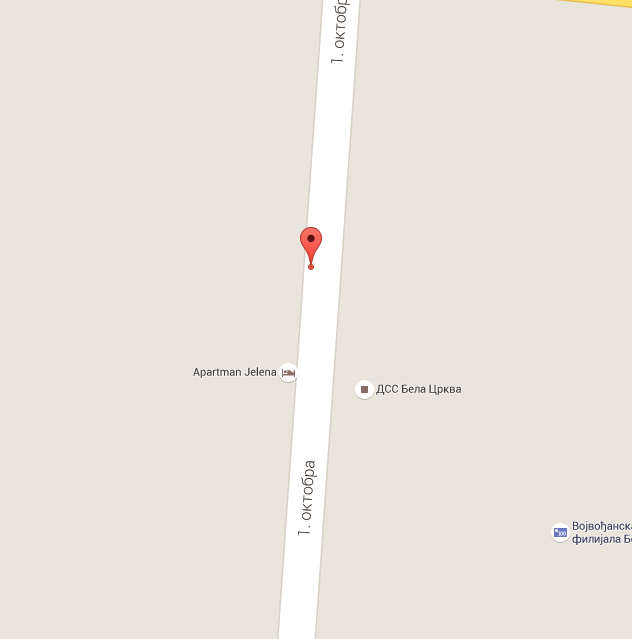 Sudski tumač za engleski jezik Bela Crkva
Sudski tumač za hebrejski jezik Bela Crkva
Sudski tumač za nemački jezik Bela Crkva
Sudski tumač za persijski jezik Bela Crkva
Sudski tumač za francuski jezik Bela Crkva
Sudski tumač za hrvatski jezik Bela Crkva
Sudski tumač za italijanski jezik Bela Crkva
Sudski tumač za japanski jezik Bela Crkva
Sudski tumač za ruski jezik Bela Crkva
Sudski tumač za latinski jezik Bela Crkva
Sudski tumač za norveški jezik Bela Crkva
Sudski tumač za mađarski jezik Bela Crkva
Sudski tumač za švedski jezik Bela Crkva
Sudski tumač za makedonski jezik Bela Crkva
Sudski tumač za španski jezik Bela Crkva
Sudski tumač za pakistanski jezik Bela Crkva
Sudski tumač za kineski jezik Bela Crkva
Sudski tumač za znakovni jezik Bela CrkvaSudski tumač za bosanski jezik Bela Crkva
Sudski tumač za poljski jezik Bela Crkva
Sudski tumač za arapski jezik Bela Crkva
Sudski tumač za portugalski jezik Bela Crkva
Sudski tumač za albanski jezik Bela Crkva
Sudski tumač za romski jezik Bela Crkva
Sudski tumač za belgijski jezik Bela Crkva
Sudski tumač za rumunski jezik Bela Crkva
Sudski tumač za bugarski jezik Bela Crkva
Sudski tumač za slovački jezik Bela Crkva
Sudski tumač za češki jezik Bela Crkva
Sudski tumač za slovenački jezik Bela Crkva
Sudski tumač za danski jezik Bela Crkva
Sudski tumač za turski jezik Bela Crkva
Sudski tumač za finski jezik Bela Crkva
Sudski tumač za ukrajinski jezik Bela Crkva
Sudski tumač za grčki jezik Bela Crkva
Sudski tumač za holandski jezik Bela Crkva
Sudski tumač za korejski jezik Bela Crkva
Sudski tumač za estonski jezik Bela CrkvaLokacijaul. 1. Oktobra, 15313 Bela CrkvaInternetakademijaoxford.comTelefon069/4 – 5555 - 84Radno vreme8:00 AM – 4:00 PM
9:00 AM – 2:00 PM (Subotom)